H L Á Š E N Í   M Í S T N Í H O   R O Z H L A S U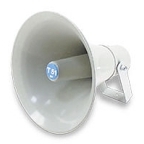 PONDĚLÍ – 20. 2. 2017Milí spoluobčané.Přejeme vám hezké dopoledne.Poslechněte si hlášení.Ve středu 22. února v době od 8.30 do 9.00 hodin se uskuteční u OÚ prodej živých ryb z Tovačova. Budou se prodávat tyto ryby: - kapr I. tř. 84,- Kč/kg - kapr výběrový 89,- Kč/kg - amur 95,- Kč/kg - pstruh 155,- Kč/kg - tolstolobik 55,- Kč/kg a pstruh lososový 179,- Kč/kg.Ve středu 22. února v době od 9.50 do 10.00 hodin se do naší obce dostaví pojízdná prodejna prodávající kvalitní krmiva pro psy, kočky a hospodářská zvířata od české firmy BOCUS a vykupující králičí kůže za průměrnou cenu 70,- Kč/kg. Přijďte se prosím přesvědčit o našich bezkonkurenčních cenách. Prodej v naší obci se bude uskutečňovat pravidelně jednou za měsíc ve stejný den a čas u OÚ.Restaurace Varna ve Velké Bystřici, Pivovarská 900 si vás dovoluje pozvat na tradiční ZVĚŘINOVÉ HODY ve dnech 24. – 26. února 2017.Přijďte ochutnat zvěřinové speciality, které pro vás připraví náš šéfkuchař Petr Knaus se svým týmem. V nabídce bude i jídlo pro děti, a i pro ty, kteří si nevybrali ze zvěřiny. Rezervace přijímáme na tel.: 606 745 831. Informace na www.restaurace-varna.cz Těší se na vás personál restaurace Varna!Restaurace zahrádka VRTŮVKA zve všechny milovníky dobrého jídla na ZVĚŘINOVÉ HODY, které se konají od čtvrtka 2. do soboty 4. března 2017. Rezervace míst je možná na tel.: 603 749 624, nebo přímo v restauraci. AGROSPOL Velká Bystřice s.r.o. nabízí možnost brigádnické výpomoci – jedná se o navinování chmele. Zájemci se mohou nahlásit pouze osobně v pracovní dny i o víkendu v době od 7.00 do 17.00 hodin na středisku firmy AGROSPOLU ve Velké Bystřici, ulice Svésedlická 740. Více informací naleznete na plakátu ve vývěsce, nebo na stránkách www.agrospolvb.cz